PRODUKTANMELDEFORMULAROnline verfügbar: www.iwcb.ro/enUnternehmensnahme:      Handelsname des Produkts:       Rebsorten mit Prozentsatz (%):      Jahrgang:          Land:                              Weinanbaugebiet:      Bezeichnung:      Produktmerkmale:OIV-Klassifizierungscode (OIV Anhang 1):      Farbe (Bitte auswählen):	  Typ nach Zuckergehalt (Bitte auswählen):           (nur für stille weine)                         Typ nach Zuckergehalt (Bitte auswählen):   (nur für Schaum- und Perlweine)    Alkohol (%vol):      			Restzucker (g/l):      Barrique (Bitte auswählen):   Druck in der Flasche (bar):       (nur für Schaum- und Perlweine)Flaschenkapazität (Bitte auswählen):   Erhältliche Handelsmenge (Liter):      Weinhersteller :      Ab Werk Preis (Bitte auswählen):  (Ex-Kellerpreis)Vertriebskanäle für dieses Muster (mehrere Auswahlmöglichkeiten, wenn erforderlich): Kellertür		 Online		 Spezialisierte Weinhandlungen Supermärkte		 Vertriebskanäle	AndereDatum:            				Unterschrift: ______________________PRODUKTANMELDEFORMULAR/ ETIKETTEBitte geben Sie unten das Produktetikett und das Rückseitenetikett ein. Packshots sind nur in besonderen Situationen erlaubt, bitte mit dem Veranstalter bestätigen. Wenn Sie noch kein kommerzielles Etikett haben, geben Sie bitte den Grund in das Feld unten auf der Seite an.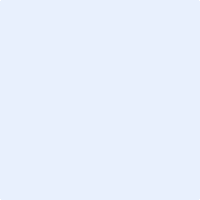 